Техническое задание на работы по ремонту окон в офисе Центра 3, на территории международного аэропорта г.АлматыТаблица №1. Количество и стоимость работТаблица №2.Технические характеристики изделияРисунок №1                                           Рисунок №2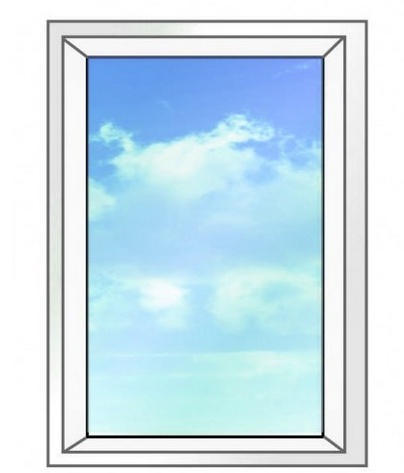 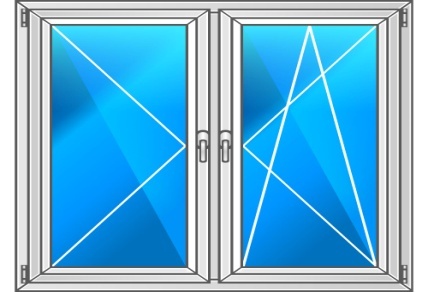                              Рисунок №3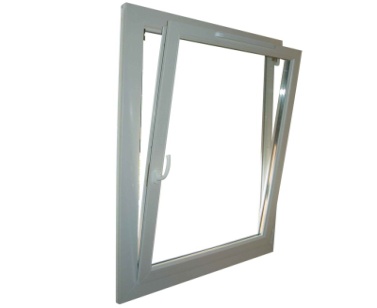 п/пНаименованиеКоличеством2Цена за единицу без учета НДССумма без учета НДС1Монтаж окна двух из двух створок с левым и правым открыванием1,15 м22Монтаж окна со сложным открыванием1,15 м23Демонтаж окон1,15 м24Тонирование стекол1,15 м25Материал (пленка)   1,15 м2итогоитогоитогоитогоп/пИзделиеТехнические характеристики1Створки окна с левым и правым открыванием на рисунке 1 указано что существует на данный момент. На рисунке 2,3 указано что необходимо осуществитьРазмер рамВысота 111,5 см Ширина103,0мОстекление – двойной стеклопакет Цвет согласовать с заказчиком